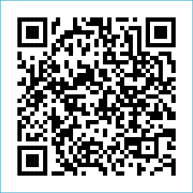 ST MARY’S PARISH NEWSLETTER - TARBERT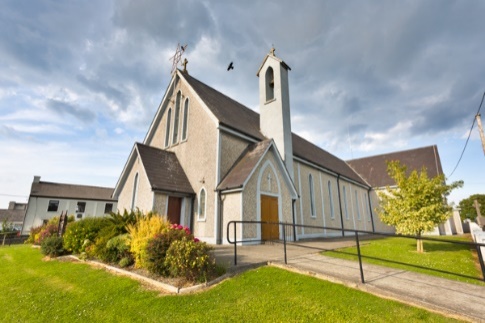 Parish Office Opening Hours:				              			   	              Mon. 10.30am -2.30pm. Wed. 10.30am-1.30pm                                  	                                 Priests :	Fri. 10.30am-2.30pm  Phone ; 068-36111.				   	                  Fr. Sean Hanafin   087-8341083Email: tarbert@dioceseofkerry.ie							    Fr. Michael Hussey 087-2386084Notices for Parish Newsletter have to be in on					    Safeguarding Children: 087-6362780 Wednesday by 12 Noon.								    Defib. Emergency No.    999 or 112Webpage: www.stmarystarbert.com							(Outside Surgery Hours)17th Sunday in Ordinary Time 30th July 2023R.I.P.         Joe Lennon, Wicklow.                                    PRIEST ON DUTY THIS WEEKEND:   Fr. Declan O’ Connor   087-0908949.PARISH OFFERTORY COLLECTION    Amount received will be published at the end of each month.DIOCESAN COLLECTION – A special diocesan collection for the Pastoral Centre will be held next weekend Sat. 5th / Sun. 6th of Aug.        You can use one of the Special Collection envelopes for it.GRAVEYARD MASSES – Lislaughtin Abbey – Friday 4th August at 7pm.         Kilnaughtin Graveyard  – Friday  11th August at 7pm.    St. Mary’s Cemetery, Tarbert  – Friday 18th August at 7pm.                            Please note that all Graveyard Masses are at 7pm.LIVE SERVICES – All Masses are now being live streamed from our Church. Just go to the Church website – www.stmarystarbert.com and you can watch on your phone, tablet, computer or smart T.V. When you log in and see the picture of the Altar, just underneath this, click on the mute button and you will then have the audio as well. Prayer for GrandparentsLord Jesus, you were born of the Virgin Mary,the daughter of Saints Joachim and Anne.Look with love on grandparents the world over.Protect them! They are a source of enrichmentfor families, for the church and for all of society.Support them! As they grow older,may they continue to be for their familiesstrong pillars of the Gospel faith, guardian of noble domestic ideals,living treasuries of sound religious traditions.Make them teachers of wisdom and courage,that they may pass on to future generations the fruitsof their mature human and spiritual experience.Lord Jesus,help families and society to value the presence and roles of grandparents.May they never be ignored or excluded,but always encounter respect and love.Help them to live serenely and to feel welcomedin all the years of life which you give them.Mary, Mother of all the living,keep grandparents constantly in your care,accompany them on their earthly pilgrimage,and by your prayers grant that all familiesmay one day be reunited in our heavenly homelandwhere you await all humanity for the great                             embrace of life without end.              AMEN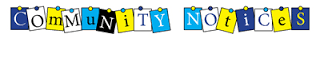 TARBERT BINGO – The committee have decided to host monthly Bingo on the first Wed. of each month at the new time of 8pm. Prizes will be in line with attendance. Your support would be greatly appreciated. All are welcome.TARBERT ACTIVE RETIREMENT GROUP – (over 55’s) meet in Tarbert Bridewell every Friday between 10.30am and 12 Noon.       We have different activities every week followed by refreshments. New Members are welcome. THANK YOU – The committee of “Tarbert Darkness Into Light” would like to thank everyone who supported their event and for their kind donations. The total received came to € 10,900.22.   May God reward you.KERRY DIOCESAN PILGRIMAGE TO LOURDES - will take place from Sept. 1st to the 6th and will be led by Bishop Ray.Flights will be from Kerry Airport and bookings can be made through Marian Pilgrimages Dublin. Phone 01-8788159.OFFICE OF PUBLIC WORKS – REF. LISLAUGHTIN ABBEY – for more information please consult notice on the Church Noticeboard.THANK YOU - for your continuing support and financial donations that underpin the smooth running of St. Mary’s Parish Church. Please continue to donate what you can on a weekly basis at any of our Masses on Friday, Saturday, Sunday or Monday. Donations can also be made by bank transfer – our bank details are as follows :IBAN No- IE76 AIBK 9354 3380 3050 83, Account Name – Tarbert Church Account, Priest’s Account – IBAN No – IE66 AIBK 9354 3380 3051 66, Account Name – Fraternal Account,Bank - AIB, The Square, Listowel, Co. Kerry.  Thanking you on behalf of the Finance Committee,John McMonagle (Chairperson), Fr. Sean Hanafin, Mary Holland, Kitty Kelly, Amanda O’Sullivan, Seamus Enright, Declan Downey, Gabriel McNamara and Paddy Creedon.Day/DateTimeIntentionSaturday 29th 6pmPat Sheehy, Woodview Place.Sunday 30th 11.30amDermot O’ Connor, Main St.Monday 31st ______No Mass.Tuesday 1st 7pmMass in Ballylongford.Wednesday 2nd _______No Mass.Thursday 3rd 10amMass in Asdee.Friday 4th 7pmGraveyard Mass in Lislaughtin Abbey.Saturday 5th 6pm Connie Mackessy, Tarmons.Sunday 6th 11.30amMaurice and Kathleen Buckley, Sligo / Chapel St.